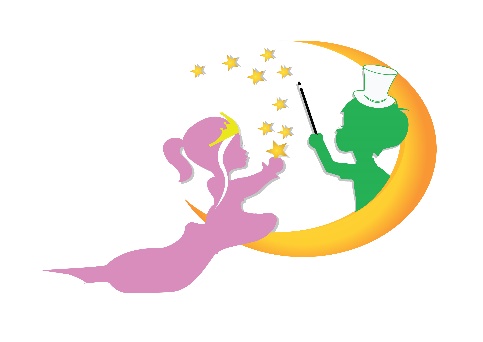 Назив и адреса наручиоца: ПУ „Чаролија“ Вршац, Ђуре Јакшића 3, 26300 ВршацВрста наручиоца: Предшколско образовањеИнтернет страница наручиоца: http://www.pucarolija.com/Број: 1404/19-2017Датум: 01.12.2017. године              На основу члана 63. став 3. Закона о јавним набавкама („Службени гласник РС“ број 124/2012, 14/2015 и 68/2015), Комисија за јавну набавку број 1404/2017- Опрема за домаћинство и угоститељство и уређаји за климатизацију, по партијама, именована Решењем директора број 1404/3-2017, даје одговор на постављена питања потенцијалних понуђача:Питањe :1.У вези партије 1 – Опрема за домаћинство и угоститељство и уређаји за климатизацију, код ставке  1-Електрични шпорет са пуним плочама и електричном пећницом, навели сте димензије пећнице 540х530х300мм. Питање је:  Да ли је грешка у штампи јер за електрични шпорет димензије 800х900х900 одговарајућа пећница је димензија 540х580х300мм?Одговор:Димензије електричне пећнице су 540х730х300мм.                                                                                                   Комисија за предметну јавну набавкуДоставити:Објавити на Порталу јавних набавкиОбјавити на интернет страници установеДеловоднику